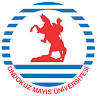 T. C.ONDOKUZ MAYIS ÜNİVERSİTESİ TIP FAKÜLTESİ2021-2022 Eğitim Öğretim Yılı ÖğrenciKılavuzuİçindekilerSeçmeli blok formu-------------------------------------------------------------------------------------------------3Program --------------------------------------------------------------------------------------------------------------4Giriş--------------------------------------------------------------------------------------------------------------------7Program hedefleri---------------------------------------------------------------------------------------------------7Eğitim yöntemleri---------------------------------------------------------------------------------------------------9Eğitimin sınanması------------------------------------------------------------------------------------------------9Program değerlendirme -----------------------------------------------------------------------------------------10Eğitim ortamı-------------------------------------------------------------------------------------------------------10Önemli hatırlatmalar---------------------------------------------------------------------------------------------10Öğrenme kaynakları----------------------------------------------------------------------------------------------10EKLER EK 1. Portfolyo içeriği--------------------------------------------------------------------------------------------11EK 2.Schema of Groups Presentatıons -----------------------------------------------------------------------19EK3. Sunum Değerlendirme Formu -----------------------------------------------------------------------     19EK 4 Portfolyo Not Çizelgesi-----------------------------------------------------------------------------------  19EK 5 Program değerlendirme formu -------------------------------------------------------------------------20ONDOKUZ MAYIS ÜNİVERSİTESİ TIP FAKÜLTESİ BLOK FORMUCLASS IACADEMIC YEAR 2021-2022EDUCATIONAL PROGRAM OF ONDOKUZ MAYIS UNIVERSITY FACULTY OF MEDICINE MEDICAL ENGLISH BLOCKProgramdaki etkinlikler Google Classroom Uygulaması üzerinden gerçekleştirilecektir.CLASS IACADEMIC YEAR 2021-2022EDUCATIONAL PROGRAM OF ONDOKUZ MAYIS UNIVERSITY FACULTY OF MEDICINE MEDICAL ENGLISH BLOCKTheme: English in Use CLASS IACADEMIC YEAR 2021-2022EDUCATIONAL PROGRAM OF ONDOKUZ MAYIS UNIVERSITY FACULTY OF MEDICINE MEDICAL ENGLISH BLOCK Theme: English Practice in Medical Life GirişBir hekimin sahip olması gereken yetkinliklerden biri kültürel ve linguistik alanda bir hekimin yetkin olması günümüz için önemlidir.  Evrensel bir dil olan İngilizce bu yetkinlik çerçevesinde kazanılmış olmalıdır. Öğrencilerden eğitim-öğretim sürecinde ve mezun olduktan sonra kaynak olarak İngilizce kitap, makale vs. kullanmaları, kendilerinden uluslararası düzeydeki bilimsel gelişmeleri takip etmeleri beklenecektir. Dolayısıyla bu öğrencilerin öğrenim süreçlerini kolaylaştırmak önemli bir gereksinimdir. Blok hedefleri;Öğrencilerin seçili olgular/makaleler üzerinden okuma, yazma ve konuşma pratiği yapabilme Bireysel ve grup çalışmaları ile öğrenme ve tartışma yapabilmeBu kılavuzda, programın hedefleri, eğitim yöntemleri, değerlendirme sistemi ve kaynaklar yer almaktadır. Ayrıca bu eğitimler sırasında öğrenciden beklenen görev ve sorumluluklar ile ilgili açıklamalar ve portfolyo içinde yer alması gereken kullanılacak form örnekleri verilmektedir. İlgili formları değerlendirme öncesi lütfen fotokopi ile çoğaltınız. Program hedefleriTalking about our English level, Why a doctor needs MedicalEnglish? Basic English and Medical English for novice:Tıp eğitimi ve hekimlik hayatında bilimsel gündemi ve yenilikleri uluslararası düzeyde takip edebilme Öğrencilerin kendi yabancı dil düzeyleri hakkındaki düşüncelerini, yeterliliklerini öz değerlendirilmesi ya da ihtiyaç duyulan gelişim becerilerini kazanabilmesiMedical terminologyTıp eğitimi sırasında temel bilimler ve klinik beceriler için ihtiyaç duyulan tıp terimlerinin kavranması ve uygun kullanılmasıTaking anamnesis of a patient and writing the examination findings of a patientHekim- hasta iletişimi sırasında hastanın medikal öyküsünün nasıl alındığı, amacı, tanı-tedavi aşamasına ulaşılması sürecinde kullanılan terminolojinin gerekliliği ve öneminin kavranılmasıHasta hekim iletişimi olgusu üzerinden İngilizce metin yazılması Hasta anamnezi ve sonrasında takip eden fizik muayene bulgularının kayıt edilmesi, değerlendirilmesi, tanı ve tedavi sürecinde kullanılan terminolojinin kavranması Bir hastanın fizik muayene bulguları olgusu üzerinden İngilizce metin yazılması ve konu hakkında tartışılması Addictions in human lifeİnsan ruh ve beden sağlığına zararlı etkileri olan bağımlılıkların nedenleri, etkileri, bağımlılıklardan korunma yöntemleri ve gerekli önlemlerin kavranması Bağımlılık olgusu üzerinden İngilizce metin yazılması ve tartışılmasıWriting a cover letterTıp eğitimi süresince ve sonrasında uluslar arası iletişim becerileri kazanabilmesiDoğru ve teknik iletişim yazışmalarının yapılabilmesi DiğerEkip arkadaşları ile uyum içinde çalışabilmeliBaşkalarının fikirlerini  saygıyla dinleyebilmeli, kendi fikirlerini açıkça söyleyebilmeliUygulama ve proje süreçlerini  değerlendirebilmeli,  kendisi için yeni öğrenme hedefleri koyabilmeli Toplumsal sorumluluk çerçevesinde etkinlikler planlayabilmeli, yürütebilmeli, değerlendirebilmeliKanıta dayalı tıp çerçevesinde bilimsel yöntemler ışığında araştırma becerilerini geliştirebilmeli, proje üretebilmeliBireylere yönelik tıp uygulamalarını biyopsikososyal bakış açısı üzerinden değerlendirebilmeliDeneyimler ve etkinlikler üzerinden refleksiyon yapabilmeli, kendi duygu ve düşüncelerinin farkında olabilmeli, analiz edebilmeli,  meslek hayatı için gerekli ipuçlarını çıkarabilmeliMesleki farkındalığın geliştirilmesi için akranlarına ve topluma liderlik yapabilmeliBireyleri saygı ile dinleyebilmeliSosyal problemlere hassasiyet gösterebilmeliGörevlere karşı sorumluluk hissedebilmeliHastalarla, akranlarıyla ve eğiticileri ile iyi ilişkiler kurmaya karşı isteklilik gösterebilmeli, saygı, güven, işbirliği içerisinde bulunabilmeli Kişisel inançlar ve etik konular arasındaki çelişkileri çözümleyebilmeliBağımsız, akran ve işbirlikli öğrenmeye karşı istekli olabilmeli Program etkinliklerine içtenlikle ve aktif olarak katılabilmeli, yaratıcılığını geliştirebilmeli  Birey ve toplum refahı için sorumluluk almayı benimsemeliEtik uygulamalarda mesleki yükümlülük gösterebilmeliEğitim yöntemleriHedeflerin kazanımında okuma, yazma ve konuşma çalışmaları, sunum,  tartışma  ve bireysel ve grup çalışmaları şeklindeki yöntemlerle işlenecektir. Eğitimin sınanmasıOndokuz Mayıs Üniversitesi Tıp Fakültesi yönergesi uyarınca blok programı süresince eğitim etkinliklerinin en az % 80’ine (ders  saati üzerinden ) katılım koşulu aranmaktadır. Bu  koşulu sağlayamayan öğrenciler başarısız kabul edilecektir.Eğitimler portfolyo içeriğinin değerlendirilmesi ile sınanacaktır.Portfolyo Portfolyo, program süresince öğrencilerin aktivitelerini belgeleyen kişisel gelişim dosyasıdır. Portfolyo notu 100 üzerinden değerlendirilecek ve blok sonu notunu belirleyecektir. Portfolyo içeriği öğrenci tanıtım formu ile görev formlarından oluşmaktadır (EK 1). Öğrenciler portfolyo içeriğini eksiksiz olarak tamamlayıp düzenledikten sonra belirlenen gün ve saatte blok kuruluna (başkanına) ileteceklerdir. Dosya notu blok kurulu tarafından hesaplanacaktır (EK 4).Program değerlendirme Farklı yöntem ve veri araçları bu programın değerlendirilmesinde kullanılacaktır. Program Değerlendirme Formları EK 3‘te yer almaktadır. Eğitimin içeriği, yöntemi ve sınaması kadar değerlendirilmesi önemlidir. Geribildirim bir öğrenci sorumluluğu, aynı zamanda bir kültürdür. Programın sürekli geliştirilebilmesi için program değerlendirme formlarını doldurunuz. Eğitim ortamı Programdaki tüm etkinlikler Google Classroom Uygulaması üzerinden gerçekleştirilecektir. Önemli hatırlatmalarProgram etkinliklerine düzenli ve aktif katılımınız öğrenme düzeyinizi artırırken aynı zamanda blok sonu notunuzu da etkileyecektir. Portfolyo içeriğinde yer alacak ödevler (Writing a Cover Letter ve Experience of Reading a Chapter) bireyseldir, grup çalışması kabul edilmeyecektir. EK. 1									Öğrenci Tanıtım FormuONDOKUZ MAYIS UNIVERSITY FACULTY OF MEDICINE MEDICAL ENGLISHAdınız ve Soyadınız:						Öğrenci No:Telefon (Ev-Cep):						E-posta:TASK1-MEDICAL TERMS IN AN ARTICLE Please find and explain the medical terms in a given article. (Between 50-75 words)Article Name:                                                                                                             TASK 2-WRITING A COVER LETTERPleasewriteacoverletter (> 100 words)							Task3-GROUPS PRESENTATIONSPleasepreparethegivensubjectandmakeyourpresentationwithyourteammember  in a given time period. Preperationsshould be addedtoyourportfoliofiles. 1. How didyouprepareyourpresentations? Whichsourcesdidyouprefertouse? How didyou plan yourpreparationsandpresentations? How wasthecontribution of yourmentor /adviser?2. Whatkind of researchdidyoupreferforyourpresentation? Whatdidyoulearnduringthisprocess?3. Pleaseevaluateyourpresentationprocess. What do youwantto say/addaboutyourpreparationprocessand in thatprocesswhich of thefollowingpointsneedto be improved?4. PleaseevaluateyourpresentationworkEK 2                                                                                              SCHEMA OF GROUPS PRESENTATIONS EK 3                                                                                                          SUNUM DEĞERLENDİRME FORMUProje çalışmasını değerlendirmek üzere hazırlanan formdaki her bir önermeyisize verilen ölçeğe göredeğerlendiriniz, uygun bulduğunuz seçeneği “Not” bölümüne yazınız.Geliştirmesi gerektiğini düşündüğünüz noktaları ayrıca yazınız. Mükemmel (9-10), İyi (7-8), Yeterli (5-6), Geliştirilmesi Gerekir (3-4) ve Uygun değil (1-2) Değerlendirilemedi (0)(Değerlendirme yapacak öğretim üyesi tarafından doldurulacaktır)EK 4								PORTFOLYO NOT ÇİZELGESİ												Portfolyo içeriğindeki her bir görev 10 puan üzerinden aşağıda verilen kontrol ve puanlama ölçeğine göre blok kurulu tarafından doldurulacaktır. Kontrol ve Puanlama Ölçeği Bireysel olarak soruların tümüne, anlaşılır ve özenli bir şekilde yanıt verilmiş (10-7 puan)Bireysel olarak soruların bir kısmına yanıt verilmiş ya da yanıtlar kısmen anlaşılır ya da özen gösterilmemiş (6-3 puan)Bireysel olarak hazırlanmamış ya da sorulara yanıt verilmemiş (2-0 puan)EK 5							PROGRAM DEĞERLENDİRME FORMUBloğu değerlendiriniz.SEÇMELİ ADIMEDICAL ENGLISHDÜZEYİLisans ProgramıANABİLİM DALITıp Eğitimi I. SINIF KOORDİNATÖRÜDr.Öğr.Üyesi Engin ÇİFTÇİOĞLUI. SINIF SEÇMELİ KOORDİNATÖRÜDoç.Dr.Servet AKER SORUMLU ÖĞRETİM ÜYELERİDoç. Dr. M. Ece PİRZİRENLİBLOK KURUL ÜYELERİDoç. Dr. M. Ece PİRZİRENLİDr. Öğr. Üyesi. Mustafa ÜNAL Dr. Öğr. Üyesi Yasin SELÇUKDr. Öğr. Üyesi. Özlem MIDIKDr. Öğr. Üyesi Rahman YAVUZUYGULAMA YIL/DÖNEMİ2021-2022 Eğitim Öğretim Yılı GEREKÇE Bir hekimin sahip olması gereken yetkinliklerden biri kültürel ve linguistik alanda bir hekimin yetkin olması günümüz için önemlidir.  Evrensel bir dil olan İngilizce bu yetkinlik çerçevesinde kazanılmış olmalıdır. Öğrencilerden eğitim-öğretim sürecinde ve mezun olduktan sonra kaynak olarak İngilizce kitap, makale vs. kullanmaları, kendilerinden uluslararası düzeydeki bilimsel gelişmeleri takip etmeleri beklenecektir. Dolayısıyla bu öğrencilerin öğrenim süreçlerini kolaylaştırmak önemli bir gereksinimdir.AMAÇYabancı dil olarak İngilizce yeterlikleri düşük olan öğrencilerin seçili olgular/makaleler üzerinden okuma, yazma ve konuşma çalışmaları yapmaları amaçlanmaktadır. HEDEFLERÖğrencilerin seçili olgular/makaleler üzerinden okuma, yazma ve konuşma pratiği yapabilme Bireysel ve grup çalışmaları ile öğrenme ve tartışma yapabilme ÖN KOŞULTemel Klinik Beceri Eğitimlerini almış olmaALANIAlan Dışı/Kültürel Linguistik Yetkinlik Kazanımı EĞİTİM YÖNTEM VE TEKNİKLERİBüyük grup oturumları: ders anlatımı  Küçük grup oturumları: Beceri eğitimleri, klinik deneyim uygulamaları, proje Tartışma oturumları: Gözlemsel/Katılımlı çalışmalar: Klinik ziyaretlerSanatsal-sosyal faaliyetler: Video izlemi, deneyim paylaşımları, festival KABUL EDİLECEK ÖĞRENCİ SAYISI709EĞİTİM PROGRAMIEkte. (içerik, işleyiş,-zaman çizelgesi )ÖĞRENCİ GÖREV VE SORUMLULUKLARIProgramın tüm aktivitelerine aktif katılım Portfolyoların tamamlanmasıDEĞERLENDİRME YÖNTEM VE KRİTERLERİPortfolyoPROGRAM DEĞERLENDİRME Memnuniyet ve başarı değerlendirme  KAYNAK/MALZEMEAraştırma makaleleri, İngilizce Sözlük ve Dijital İngilizce Dil Öğrenim UygulamalarıEĞİTİM DİLİİngilizce I. SINIF KOORDİNATÖRÜDr. Öğr. Üyesi Engin ÇİFTÇİOĞLUBLOK KURUL ÜYELERİBÖLÜMÜBLOKTA GÖREV ALAN ÖĞRETİM ÜYELERİI. SINIF KOORDİNATÖRÜDr. Öğr. Üyesi Engin ÇİFTÇİOĞLUDoç. Dr. M. Ece PİRZİRENLİ Prof. Dr. Nurhan KÖKSAL Prof. Dr. Dr. Murat B. YALÇINProf. Dr. Tevfik SUNTERProf. Dr. Türker YARDANDoç. Dr. Aydın DEVECİDoç. Dr. Serkan YÜKSELDoç. Dr. Sinan ENGİNDr. Öğr. Üyesi Mustafa ÜNALDoç. Dr. UnalBIÇAKÇIDoç. Dr. Ferhat SAYDoç. Dr. Ertuğrul CANDoç. Dr. Esra  PANCAR YÜKSELDoç.Dr. Özlem MIDIK Dr. Öğr. Üyesi Rahman YAVUZAnatomi Anabilim Dalı Göğüs Hastalıkları Anabilim Dalı Aile Hekimliği Anabilim DalıHalk Sağlığı Anabilim DalıAcil Tıp Anabilim DalıEnfeksiyon Anabilim DalıKardiyoloji Anabilim DalıPlastik Cerrahi Anabilim DalıAile Hekimliği Anabilim DalıÇocuk Cerrahisi Anabilim DalıAcil Hekimliği Anabilim DalıGöz hastalıkları Anabilim DalıDermatoloji Anabilim DalıTıp Eğitimi Anabilim Dalı Tıp Eğitimi Anabilim DalıProf.Dr. Erdal AĞARDoç. Dr. M. Ece PİRZİRENLİ Prof. Dr. A.Tevfik SÜNTERDoç. Dr. Esra PANCAR YÜKSELDoç. Dr. Aytül KARABEKİROĞLUDr. Öğr. Üyesi Yasin SELÇUKDr. Öğr. Üyesi Mustafa ÜNALDr. Öğr. Üyesi M. Alper ARSLANDoç.Dr. Sezgin GÜNEŞDr. Öğr. Üyesi Gökhan ARSLANI. SINIF SEÇMELİ KOORDİNATÖRÜDoç.Dr.Servet AKERDoç. Dr. M. Ece PİRZİRENLİ Prof. Dr. Nurhan KÖKSAL Prof. Dr. Dr. Murat B. YALÇINProf. Dr. Tevfik SUNTERProf. Dr. Türker YARDANDoç. Dr. Aydın DEVECİDoç. Dr. Serkan YÜKSELDoç. Dr. Sinan ENGİNDr. Öğr. Üyesi Mustafa ÜNALDoç. Dr. UnalBIÇAKÇIDoç. Dr. Ferhat SAYDoç. Dr. Ertuğrul CANDoç. Dr. Esra  PANCAR YÜKSELDoç.Dr. Özlem MIDIK Dr. Öğr. Üyesi Rahman YAVUZAnatomi Anabilim Dalı Göğüs Hastalıkları Anabilim Dalı Aile Hekimliği Anabilim DalıHalk Sağlığı Anabilim DalıAcil Tıp Anabilim DalıEnfeksiyon Anabilim DalıKardiyoloji Anabilim DalıPlastik Cerrahi Anabilim DalıAile Hekimliği Anabilim DalıÇocuk Cerrahisi Anabilim DalıAcil Hekimliği Anabilim DalıGöz hastalıkları Anabilim DalıDermatoloji Anabilim DalıTıp Eğitimi Anabilim Dalı Tıp Eğitimi Anabilim DalıProf.Dr. Erdal AĞARDoç. Dr. M. Ece PİRZİRENLİ Prof. Dr. A.Tevfik SÜNTERDoç. Dr. Esra PANCAR YÜKSELDoç. Dr. Aytül KARABEKİROĞLUDr. Öğr. Üyesi Yasin SELÇUKDr. Öğr. Üyesi Mustafa ÜNALDr. Öğr. Üyesi M. Alper ARSLANDoç.Dr. Sezgin GÜNEŞDr. Öğr. Üyesi Gökhan ARSLANBLOK BAŞKANIBlok Başkanı:  Doç. Dr. M. Ece PİRZİRENLİ Doç. Dr. M. Ece PİRZİRENLİ Prof. Dr. Nurhan KÖKSAL Prof. Dr. Dr. Murat B. YALÇINProf. Dr. Tevfik SUNTERProf. Dr. Türker YARDANDoç. Dr. Aydın DEVECİDoç. Dr. Serkan YÜKSELDoç. Dr. Sinan ENGİNDr. Öğr. Üyesi Mustafa ÜNALDoç. Dr. UnalBIÇAKÇIDoç. Dr. Ferhat SAYDoç. Dr. Ertuğrul CANDoç. Dr. Esra  PANCAR YÜKSELDoç.Dr. Özlem MIDIK Dr. Öğr. Üyesi Rahman YAVUZAnatomi Anabilim Dalı Göğüs Hastalıkları Anabilim Dalı Aile Hekimliği Anabilim DalıHalk Sağlığı Anabilim DalıAcil Tıp Anabilim DalıEnfeksiyon Anabilim DalıKardiyoloji Anabilim DalıPlastik Cerrahi Anabilim DalıAile Hekimliği Anabilim DalıÇocuk Cerrahisi Anabilim DalıAcil Hekimliği Anabilim DalıGöz hastalıkları Anabilim DalıDermatoloji Anabilim DalıTıp Eğitimi Anabilim Dalı Tıp Eğitimi Anabilim DalıProf.Dr. Erdal AĞARDoç. Dr. M. Ece PİRZİRENLİ Prof. Dr. A.Tevfik SÜNTERDoç. Dr. Esra PANCAR YÜKSELDoç. Dr. Aytül KARABEKİROĞLUDr. Öğr. Üyesi Yasin SELÇUKDr. Öğr. Üyesi Mustafa ÜNALDr. Öğr. Üyesi M. Alper ARSLANDoç.Dr. Sezgin GÜNEŞDr. Öğr. Üyesi Gökhan ARSLANHours06.12.202107.12.202108.12.202109.12.202110.12.202109.30-10.15SELF LEARNINGSELF LEARNINGMaking Presentation Teams  Making Presentation Teams  10.30-11.15Introduction to the blockDr. M. Ece PİRZİRENLİTerms in Basic Medical ScienceDr. M. Ece PİRZİRENLİPRESENTATION AND PRACTICEExperience of reading a textbook chapterDr. M. Ece PİRZİRENLİSELF LEARNINGMaking Presentation Teams  11.30-12.15Why do we need to learn English?DISCUSSIONTerms in Basic Medical ScienceDr. M. Ece PİRZİRENLİPRESENTATION AND PRACTICEExperience of reading a textbook chapterDr. M. Ece PİRZİRENLİSELF LEARNINGMedical Terms in Taking anamnesis  and examination findings of a patient(learning with examples)Dr. Yasin SELÇUK12.30-13.30LUNCH BREAKLUNCH BREAKLUNCH BREAKLUNCH BREAKLUNCH BREAK13.30-14.15How can I improve my Medical English level? Dr. Sezgin GÜNEŞTerms in Clinical Medical ScienceDr. Mustafa ÜNAL SELF LEARNINGPRESENTATION AND PRACTICEWriting a cover letterDr. M. Ece PİRZİRENLİ   SELF LEARNING14. 30-15.15SELF LEARNINGTerms in Clinical Medical ScienceDr. Mustafa ÜNAL SELF LEARNINGPRESENTATION AND PRACTICEWriting a cover letterDr. M. Ece PİRZİRENLİ   SELF LEARNINGHours13.12.202114.12.202115.12.202116.12.202117.12.202109.30-10.15SELF LEARNINGSELF LEARNINGSELF LEARNINGSELF LEARNINGHanding in portfolio and evaluation of the programDr. M. Ece PİRZİRENLİ10.30-11.15Reading an article about addictions in human life and discussionDr. Aytül KARABEKİROĞLUBlood Circulation and PressureReading a  chapter or an article with its simultaneous translationMod. Dr.Gökhan ArslanCell Wall and Transport MechanismReading a chapter or an article with its simultaneous translation Mod. Dr. Alper ARSLANVitaminsReading a chapter or an article with its simultaneous translationMod. Dr. Arzu AĞRI  Cosmetics and Cosmetic Application affects in Social LifeMod. Dermatoloji den bir Hocamız11.30-12.15Reading an article about addictions in human life and discussionDr. Aytül KARABEKİROĞLUBlood Circulation and PressureReading a  chapter or an article with its simultaneous translationMod. Dr.Gökhan ArslanCell Wall and Transport MechanismReading a chapter or an article with its simultaneous translation Mod. Dr. Alper ARSLANVitaminsReading a chapter or an article with its simultaneous translationMod. Dr. Arzu AĞRI  Cosmetics and Cosmetic Application affects in Social LifeMod. Dermatoloji den bir HocamızLunch Time Lunch Time Lunch Time Lunch Time Lunch Time 13.30 -14.15HeartReading a chapter or an article with its simultaneous translationMod. Dr. M. Ece PİRZİRENLİRespirationReading a chapter or an article with its simultaneous translationMod. Dr. Mustafa AYYILDIZProtecting our Body against VirusesReading a chapter or an article with its simultaneous translationMod.Dr.Yeliz TANRIVERDİ ÇAYCIDietary Supplement Products and Ingredients Reading a chapter or an article with its simultaneous translationMod. Dr. M. Ece PİRZİRENLİAddictions of Social LifeMod. Psikiyatriden bir hocamız14. 30-15.15HeartReading a chapter or an article with its simultaneous translationMod. Dr. M. Ece PİRZİRENLİRespirationReading a chapter or an article with its simultaneous translationMod. Dr. Mustafa AYYILDIZProtecting our Body against VirusesReading a chapter or an article with its simultaneous translationMod.Dr.Yeliz TANRIVERDİ ÇAYCIDietary Supplement Products and Ingredients Reading a chapter or an article with its simultaneous translationMod. Dr. M. Ece PİRZİRENLİAddictions of Social LifeMod. Psikiyatriden bir hocamızOturum tarihiÖğrencinin adı soyadı / numarasıSorumlu öğretim üyesi: Dr. Mennan Ece PİRZİRENLİ Öğrencinin adı soyadı / numarasıOturum tarihiÖğrencinin adı soyadı / numarasıSorumlu öğretim üyesi: Dr.M.Ece PİRZİRENLİÖğrencinin adı soyadı / numarasıOturum tarihiÖğrencinin adı soyadı / numarasıSorumlu öğretim üyesi: Dr.Öğrencinin adı soyadı / numarasıModeratorHeartAnatomy
Physiology Autonomic Control Mod. Dr. M. Ece PİRZİRENLİRespirationAnatomy 
physiology  Histology Mod. Dr. Mustafa AYYILDIZBlood Circulation and  Blood PressureAnatomy 
Physiology  Control mechanismsMod. Dr. Gökhan ArslanCell Wall and Transport mechanism Cell wall and membranes  Organels Physiological mechanism Mod. Dr. Alper ARSLANProtecting our Body against VirusesStructure and types of Viruses 
Infection mechanisms Defence mechanismsMod. Dr. Yeliz TANRIVERDİ ÇAYCIVitaminsVitA-B VitC-D VitE-K Mod. Dr. Arzu AĞRIDietary Supplement Products and IngredientsMost common products and ingredientsNecessity of these products
Use or Avoid?Mod. Dr. Mennan Ece PirzirenliAddictions of Social LifeCommon Social Addictions 
Do we need them?Positive and negative resultsMod. Dr. Psikiyatriden bir HocamızSorumlu öğretim üyesi:Öğrencinin adı soyadı / numarası:Oturum adı:Öğrencinin adı soyadı / numarası:PROJE DEĞERLENDİRME BAŞLIKLARIPROJE DEĞERLENDİRME BAŞLIKLARINOTHazırlık aşaması (30)Proje çalışmasını gerçekleştirebilmek için kullanılan yöntem(video, görüşme, literatür tarama vb.)ve kaynaklar uygun ve yeterli mi? Hazırlık aşaması (30)Proje çalışmasını gerçekleştirebilmek için kullanılan yöntem(video, görüşme, literatür tarama vb.)ve kaynaklar uygun ve yeterli mi? Sunum:İçerik kanıta dayalı ve doğru olarak hazırlanmış mı? (15)İçeriği sistematik ve organize bir şekilde sunabilmiş mi?  (15)İçeriği çeşitli yöntem ve teknikler kullanarak sunabilmiş mi? (5)Sunumun ana fikirlerini/temel mesajlarını özetlemiş mi? (5)Proje çalışmasını yapmaya ve içeriği aktarmaya hevesli mi? (10)Sunum:İçerik kanıta dayalı ve doğru olarak hazırlanmış mı? (15)İçeriği sistematik ve organize bir şekilde sunabilmiş mi?  (15)İçeriği çeşitli yöntem ve teknikler kullanarak sunabilmiş mi? (5)Sunumun ana fikirlerini/temel mesajlarını özetlemiş mi? (5)Proje çalışmasını yapmaya ve içeriği aktarmaya hevesli mi? (10)Sonuç (20)Proje çalışmasının öğrenmeye katkısını analiz edebilmiş mi? Sonuç (20)Proje çalışmasının öğrenmeye katkısını analiz edebilmiş mi? TOPLAM PUAN ÖNERİLERGÖREVLERGÖREVLERGÖREVLERÖğrenci PuanıG.1MEDICAL TERMS IN AN ARTICLEMEDICAL TERMS IN AN ARTICLE15G.2WRITING A COVER LETTER (> 100 WORDS)WRITING A COVER LETTER (> 100 WORDS)15G.3GROUPS PRESENTATIONSGROUPS PRESENTATIONS70Portfolyo dosya puanı100100Blok sonu katkı puanı%100%100